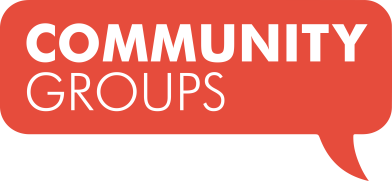 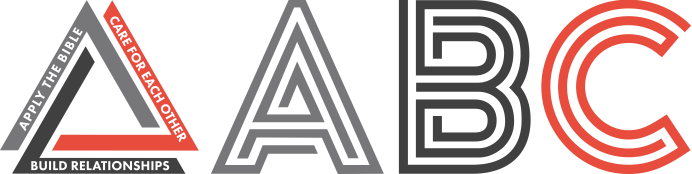 A Church That Loves Life Change	October 30, 2022A Church That…, Galatians 1:11-24, Acts 8:26-38	Community Group Discussion QuestionsICEBREAKER (5-10 Minutes)Share your name and answer one of the following questions: What is one way you are different now than when you were a kid?What is your favorite candy?OPENING THE DISCUSSION (5-10 Minutes) – Have someone recap the message in about a minute or two and then ask the following questions:What scripture, stories, or ideas stood out to you from Sunday’s service?What questions did this sermon raise for you?DIGGING DEEPER (10-15 Minutes) – ask everyone to follow along in their Bible or Bible app. You might consider looking up these passages online and sharing your screen to review them together. Read Galatians 1:11-24.What stands out to you from how Paul’s summarizes his own faith story?In what ways is your faith journey similar or different than Paul’s?What has your faith story looked like? How did you come to meet Jesus?Reread Galatians 1:22-24.Paul became a new person after meeting Jesus. In what ways has your life changed as a result of following Jesus?What hope does Paul’s story give for what God can do in our lives and others?Read Acts 8:26-38.What examples do we see in this passage of what God uses to help people find Him?Reread Acts 8:36-38.What can we learn from this passage about the urgency of getting baptized?APPLYING IT (10-20 Minutes)Have you been baptized? What do you remember about that day? If not, what is holding you back?Who in your life appears like they will never follow Jesus? How can we pray for them?God changes those who meet Him. What is an area of your life God is still working on changing you?